cCURRICULAM VITAE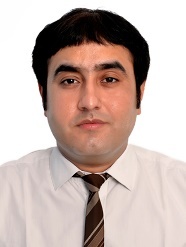 Karan Chhabra - CV No 2021760
CAREER OBJECTIVETo obtain position as an employee of a prestigious company.Work with dedication to spread awareness for goodwill and better output of the company. I wish to grow with the company that offers me a positive atmosphere to appraise with latesttechnologies being implemented for betterment of the business.EDUCATIONAL QUALIFICATIONMBA - Telecom Management  (Marketing) in 2016 from Amity University Noida (UP)B.TECH - Computer Science Engineering fromRGTU University Bhopal in 2012 HSC - MP Board in 2006SSC- MP Board in 2004COMPUTER KNOWLEDGEOS Platform - Microsoft Windows XP / Vista / Win 7Languages - C, C++, Asp.NetHardware Knowledge- Installation and Networking Database -MS Office, MS Word, MS Excel, MSPowerPointPROJECTS UNDERTAKENMBA Final Year Project“To Study M2M Adoption Its Challenges, Growth &Potential”.Technology / Opportunities / Global Market Today / Key Challenges of M2M.BE Final Year Project2012Real Estate system- Property dealing website using MS SQL (Back End) & ASP.NET (Front End).PAPER PRESENTED- MBA Presented term paper on “Effect of managerial decisionmaking due to change in technology”.SUMMER INTERNSHIP- MBASuccessfully completed summer internship for 2 months in Dish TV - Delhi (NCR) and was assigned a project on “Comparative Retail Analysis of Dish TVvis-a-vis other competitors in market.TRAINING EXPOSUREVACATIONAL TRAININGM.P. Power Transmission Company Ltd. Jabalpurfor 2 weeks (1stJuly - 14th July 2008).INDUSTRIAL TRAININGBharat Sanchar Nigam Limited for 8 Weeks (25th Feb - 21st April 2013) onIP Networking and Cyber Security.ADDITIONAL TRAININGCMC New Delhi for 30 days on the project “Design & Implementation of Campus wide Network” on Computer Networks Technology.ADMINISTRATIVE SKILLSStudent organizer of Amity Youth Festival, organizer & volunteer of Amity Youth Festival.SPORTS SKILLSPlayed cricket in Inter-Amity Sports Meet.CO-CURRICULAR ACTIVITIESCertificate from KPMG(Kite Program), Certified Six Sigma Green Belt Professional Training conducted by BSI Group.PERSONAL INFORMATIONDate of Birth - 16th March 1988Marital Status -SingleLanguage -English, HindiPhone Address -Dubai. Karan Chhabra – CV No 2021760To interview this candidate, please send your company name, vacancy and salary offered details along with this or other CV Reference Numbers that you may have short listed from http://www.gulfjobseeker.com/employer/cvdatabasepaid.php addressing to HR Consultant on cvcontacts@gulfjobseekers.comWe will contact the candidates to ensure their availability for your vacancy and send you our service HR Consulting Fees quotation for your approval. Whatsapp +971504753686______________________________________